Poslovni broj: Gž Ob-84/2022-2U   I M E   R E P U B L I K E   H R V A T S K EP R E S U D AŽupanijski sud u Osijeku, u vijeću sastavljenom od sudaca toga suda Branke Guljaš, kao predsjednika vijeća, Katice Krajnović, kao suca izvjestitelja i Željke Sebelić, kao člana vijeća, u pravnoj stvari tužitelja Z. J., OIB ... iz S. M., ..., koga zastupa punomoćnik J. J., odvjetnik u Đ., protiv 1.tuženika mlt. F. J., OIB ... i 2.tuženika mlt. M. J., OIB ..., zastupani po majci I. J., OIB ..., svi iz Z., ..., koje zastupa punomoćnica I. I. I., odvjetnica u Z., radi smanjenja uzdržavanja, rješavajući žalbu tuženika, protiv presude Općinskog građanskog suda u Zagrebu, broj P Ob-126/22-10 od 11. srpnja 2022., u sjednici vijeća održanoj 3. studenog 2022.p r e s u d i o   j e	Žalba se odbija kao neosnovana i potvrđuje presuda Općinskog građanskog suda u Zagrebu, broj P Ob-126/22-10 od 11. srpnja 2022. u pobijanom dijelu (toč. I. izreke) kojom se mijenja visina uzdržavanja mlt. djece kao i o odluci o parničnom trošku (toč. III. izreke).Obrazloženje1. Presudom suda prvog stupnja odlučeno je:" I Mijenja se visina uzdržavanja određena presudom Općinskog građanskog suda u Zagrebu poslovni broj P Ob-... od dana 25. listopada 2021. godine te se nalaže tužitelju Z. J. da za uzdržavanje mlt. F. J. plaća mjesečno iznos od 950,00 kn te za uzdržavanje mlt. M. J. plaća mjesečno iznos od 950,00 kn, počevši od 20. veljače 2022. godine pa nadalje dok za to budu ispunjeni zakonski uvjeti i to najkasnije do svakog 15. u mjesecu za tekući mjesec, a u slučaju zakašnjenja sa kamatama od dospijeća svakog obroka uzdržavanja do isplate po prosječnoj kamatnoj stopi na stanja kredita odobrenih na razdoblje dulje od godine dana nefinancijskim trgovačkim društvima izračunatoj za referentno razdoblje koje prethodi tekućem polugodištu uvećanoj za tri postotna poena, a sve to na tekući račun majke i zakonske zastupnice I. J..II Odbija se dio tužbenog zahtjeva tužitelja kojim traži smanjenje uzdržavanja za daljnjih 200,00 kn mjesečno za svako mlt. dijete, kao neosnovan.III Svaka stranka snosi svoj trošak postupka."2. Ovu presudu u pobijanom dijelu (toč. I. izreke) u kojem se mijenja odluka o visini uzdržavanja mlt. djece, pravovremeno podnesenom žalbom pobijaju tuženici iz razloga označenih u čl. 353. st. 1. toč. 1., 2. i 3. Zakona o parničnom postupku ("Narodne novine" broj 53/91., 91/92., 112/99., 88/01., 117/03., 88/05., 2/07., 84/08., 96/08., 123/08., 57/11., 148/11. – pročišćeni tekst, 25/13., 28/13., 89/14. i 70/19., dalje ZPP), kao i odluku o parničnom trošku (toč. II. izreke), s prijedlogom da se u pobijanom dijelu presuda preinači i odbije tužbeni zahtjev u cijelosti ili da se ukine i predmet vrati na ponovno suđenje. 3. Odgovor na žalbu nije podnesen.4. Žalba nije osnovana.5. Pobijani dio presude sadrži razloge o odlučnim činjenicama i može se sa sigurnošću ispitati tako da nije počinjena bitna povreda odredbe parničnog postupka iz čl. 354. st. 2. toč. 11. ZPP-a na koju se ukazuje u žalbi, a niti je počinjena koja druga bitna povreda iz navedenog članka na koje ovaj drugostupanjski sud pazi po službenoj dužnosti po čl. 365. st. 2. ZPP-a.6. Predmet spora je zahtjev tužitelja za izmjenu odluke glede doprinosa tužitelja za uzdržavanje mlt. tuženika.7. Pobijanim dijelom presude prvostupanjski sud djelomično prihvaća zahtjev tužitelja, te u toč. I. izreke mijenja visinu uzdržavanja određenu presudom prvostupanjskog suda poslovni broj P Ob-... od 25. listopada 2021. godine te se nalaže tužitelju da za uzdržavanje mlt. F. J. kao i za uzdržavanje mlt. M. J. plaća mjesečno za svakog iznos od 950,00 kn počevši od 20. veljače 2022. pa nadalje dok za to budu ispunjeni zakonski uvjeti, sa pripadajućom zakonskom zateznom kamatom od dospijeća pojedinog obroka uzdržavanja pa do isplate, s tim da u nepobijanom dijelu presude (toč. II. izreke) odbija kao neosnovan zahtjev za smanjenje uzdržavanja za daljnjih 200 kn mjesečno za svako mlt. dijete.8. Iz utvrđenja prvostupanjskog suda slijedi da je presudom prvostupanjskog suda poslovni broj P Ob-... od 25. listopada 2021. godine naloženo tužitelju kao ocu da doprinosi za uzdržavanje tuženika mlt. F. J. rođ. ... i mlt. M. J. rođ. ... za svakog u iznosu od 1.487,86 kn počevši od 1. studenog 2021. pa nadalje dok za to budu postojali zakonski uvjeti, koji je iznos doprinosa određen sukladno sporazumu stranaka. 9. Iz dokaznog postupka iz stanja spisa proizlazi da je tužitelj starosti od 52 godine po zanimanju radnik zaposlen i dalje na F. s. u K. kojemu je plaća iznosila 5.000,00 kn mjesečno u vrijeme donošenja prethodne odluke, da mu je plaća od listopada 2021. smanjena na iznos od 3.400,00 kn mjesečno, da nema drugih prihoda, da živi kao podstanar i plaća najamninu od 1.500,00 kn uvećano za režije oko 800,00 kn mjesečno i da u kućanstvu živi sam, lošeg zdravstvenog stanja, da nije vlasnik nekretnina, nema pokretnina niti kreditnih obveza, da su potrebe za uzdržavanje mlt. tuženika prema iskazu zz. tužene za svako dijete po 1.000,00 kn, kao i da tužitelj u postupku ovrhe plaća iznos oko 900,00 kn mjesečno za svako mlt. dijete.10. Iz utvrđenih ovih odlučnih činjenica proizlazi da su se na strani tužitelja promijenile okolnosti na temelju kojih je donesena prijašnja odluka o uzdržavanju obzirom na smanjena primanja, te je sud valjano ocijenio da su ispunjene pretpostavke za primjenu odredbe čl. 285. Obiteljskog zakona ("Narodne novine" br. 103/15. i 98/19., dalje: ObZ) za smanjenje obveze uzdržavanja.11. Tako cijeneći ukupne mogućnosti tužitelja kao roditelja obveznika uzdržavanja te primjenom odredbe čl. 313. ObZ-a, pravilno je prvostupanjski sud utvrdio da je tužitelj u mogućnosti doprinositi mjesečni iznos od 950,00 kn za svako dijete bez da bi time ugrozio vlastitu egzistenciju, kako se radi o iznosima nižim od Minimalnih novčanih iznosa potrebnih za mjesečno uzdržavanje djeteta ("Narodne novine" br. 37/22.), koji za uzrast mlt. tuženika iznosi 1.568,38 kn, to je u skladu s odredbom čl. 314. st. 3. ObZ-a, prvostupanjski sud u konkretnom slučaju utvrdio iznos potreban za uzdržavanje nižim od zakonskog minimuma, ali ne manje od ½ zakonskog minimuma.12. Suprotno žalbenim navodima da je tužitelj prethodnom odlukom dao svoju suglasnost i dobrovoljno preuzeo obvezu uzdržavanja za svako dijete od 1.487,86 kn i da mu je već tada bilo poznato da će mu plaća biti smanjena na 3.400,00 kn pa da nema uvjeta za primjenu odredbe čl. 285. ObZ-a, ne proizlazi iz iskaza tužitelja koji je iskaz prvostupanjski sud cijenio istinitim i uvjerljivim da je tužitelj prihvatio smanjenu plaću u listopadu 2021. godine  jer mu je poslodavac prijetio otkazom i to nakon što je donesena prethodna odluka o visini uzdržavanja koja se temeljila na sporazumu stranaka, a prema visini primanja tužitelja do listopada 2021. (5.000,00 kn).13. Ostali žalbeni navodi ne dovode u sumnju pravilnost i zakonitost pobijanog dijela presude tvrdnjom da tužitelj ne živi sam i da nije lošeg zdravstvenog stanja jer te  okolnosti nisu bitno utjecale na utvrđenje mogućnosti tužitelja za plaćanje uzdržavanja nego njegovi smanjeni prihodi i imovinsko stanje te mogućnost stjecanje zarade obzirom na dob i obrazovanje (čl. 313. st. 4. ObZ-a). 14. I odluka o parničnom trošku sukladna je odredbi čl. 154. st. 4. ZPP-a uzimajući u obzir podjednak djelomični uspjeh stranaka u parnici.15. Zbog izloženog, valjalo je žalbu odbiti kao neosnovanu te potvrditi presudu u pobijanom dijelu (toč. I. i III. izreke) temeljem odredbe čl. 368. st. 1. ZPP-a.16. U nepobijanom dijelu (toč. II. izreke) presuda suda prvog stupnja ostaje neizmijenjena. Osijek, 3. studenog 2022.    										Predsjednik vijeća 								   Branka Guljaš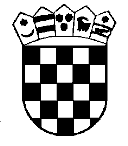 Republika HrvatskaŽupanijski sud u Osijeku Osijek, Europska avenija 7